Technical information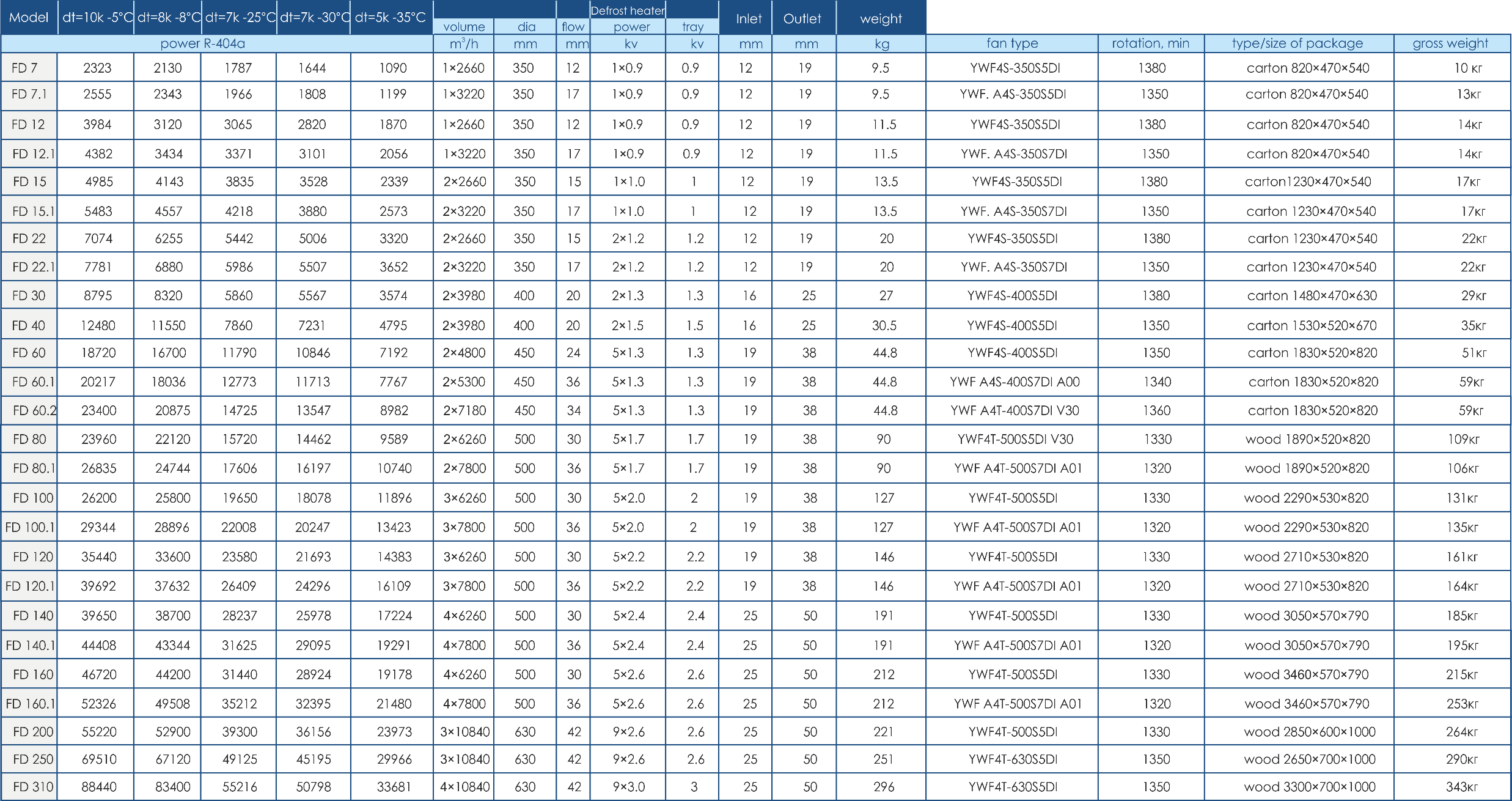 